New Program 		Rule 24 Matrix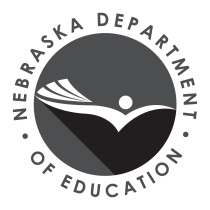 Revised Program 		Table of Alignment of Standards and AssessmentsName of Institution: 	Date Submitted: 	Endorsement: INSTRUCTIONAL TECHNOLOGY LEADERSHIP	Grade Levels:  PK-12Total Hours Required by Rule 24: 15	Program Hours Required by Institution: 		Endorsement Type: SUPPLEMENTALPlace an X in the box corresponding to the course that meets the following requirements:Place an X in the box corresponding to the course that meets the following requirements:List the courses the institution requires to meet Rule 24 requirements, associated Guidelines, and program hours required by the institution for this endorsement in the first row: (If more than 35 courses please fill out additional sheets)List the courses the institution requires to meet Rule 24 requirements, associated Guidelines, and program hours required by the institution for this endorsement in the first row: (If more than 35 courses please fill out additional sheets)List the courses the institution requires to meet Rule 24 requirements, associated Guidelines, and program hours required by the institution for this endorsement in the first row: (If more than 35 courses please fill out additional sheets)List the courses the institution requires to meet Rule 24 requirements, associated Guidelines, and program hours required by the institution for this endorsement in the first row: (If more than 35 courses please fill out additional sheets)List the courses the institution requires to meet Rule 24 requirements, associated Guidelines, and program hours required by the institution for this endorsement in the first row: (If more than 35 courses please fill out additional sheets)List the courses the institution requires to meet Rule 24 requirements, associated Guidelines, and program hours required by the institution for this endorsement in the first row: (If more than 35 courses please fill out additional sheets)List the courses the institution requires to meet Rule 24 requirements, associated Guidelines, and program hours required by the institution for this endorsement in the first row: (If more than 35 courses please fill out additional sheets)List the courses the institution requires to meet Rule 24 requirements, associated Guidelines, and program hours required by the institution for this endorsement in the first row: (If more than 35 courses please fill out additional sheets)List the courses the institution requires to meet Rule 24 requirements, associated Guidelines, and program hours required by the institution for this endorsement in the first row: (If more than 35 courses please fill out additional sheets)List the courses the institution requires to meet Rule 24 requirements, associated Guidelines, and program hours required by the institution for this endorsement in the first row: (If more than 35 courses please fill out additional sheets)List the courses the institution requires to meet Rule 24 requirements, associated Guidelines, and program hours required by the institution for this endorsement in the first row: (If more than 35 courses please fill out additional sheets)List the courses the institution requires to meet Rule 24 requirements, associated Guidelines, and program hours required by the institution for this endorsement in the first row: (If more than 35 courses please fill out additional sheets)List the courses the institution requires to meet Rule 24 requirements, associated Guidelines, and program hours required by the institution for this endorsement in the first row: (If more than 35 courses please fill out additional sheets)List the courses the institution requires to meet Rule 24 requirements, associated Guidelines, and program hours required by the institution for this endorsement in the first row: (If more than 35 courses please fill out additional sheets)List the courses the institution requires to meet Rule 24 requirements, associated Guidelines, and program hours required by the institution for this endorsement in the first row: (If more than 35 courses please fill out additional sheets)List the courses the institution requires to meet Rule 24 requirements, associated Guidelines, and program hours required by the institution for this endorsement in the first row: (If more than 35 courses please fill out additional sheets)List the courses the institution requires to meet Rule 24 requirements, associated Guidelines, and program hours required by the institution for this endorsement in the first row: (If more than 35 courses please fill out additional sheets)List the courses the institution requires to meet Rule 24 requirements, associated Guidelines, and program hours required by the institution for this endorsement in the first row: (If more than 35 courses please fill out additional sheets)List the courses the institution requires to meet Rule 24 requirements, associated Guidelines, and program hours required by the institution for this endorsement in the first row: (If more than 35 courses please fill out additional sheets)List the courses the institution requires to meet Rule 24 requirements, associated Guidelines, and program hours required by the institution for this endorsement in the first row: (If more than 35 courses please fill out additional sheets)List the courses the institution requires to meet Rule 24 requirements, associated Guidelines, and program hours required by the institution for this endorsement in the first row: (If more than 35 courses please fill out additional sheets)List the courses the institution requires to meet Rule 24 requirements, associated Guidelines, and program hours required by the institution for this endorsement in the first row: (If more than 35 courses please fill out additional sheets)List the courses the institution requires to meet Rule 24 requirements, associated Guidelines, and program hours required by the institution for this endorsement in the first row: (If more than 35 courses please fill out additional sheets)List the courses the institution requires to meet Rule 24 requirements, associated Guidelines, and program hours required by the institution for this endorsement in the first row: (If more than 35 courses please fill out additional sheets)List the courses the institution requires to meet Rule 24 requirements, associated Guidelines, and program hours required by the institution for this endorsement in the first row: (If more than 35 courses please fill out additional sheets)List the courses the institution requires to meet Rule 24 requirements, associated Guidelines, and program hours required by the institution for this endorsement in the first row: (If more than 35 courses please fill out additional sheets)List the courses the institution requires to meet Rule 24 requirements, associated Guidelines, and program hours required by the institution for this endorsement in the first row: (If more than 35 courses please fill out additional sheets)List the courses the institution requires to meet Rule 24 requirements, associated Guidelines, and program hours required by the institution for this endorsement in the first row: (If more than 35 courses please fill out additional sheets)List the courses the institution requires to meet Rule 24 requirements, associated Guidelines, and program hours required by the institution for this endorsement in the first row: (If more than 35 courses please fill out additional sheets)List the courses the institution requires to meet Rule 24 requirements, associated Guidelines, and program hours required by the institution for this endorsement in the first row: (If more than 35 courses please fill out additional sheets)List the courses the institution requires to meet Rule 24 requirements, associated Guidelines, and program hours required by the institution for this endorsement in the first row: (If more than 35 courses please fill out additional sheets)List the courses the institution requires to meet Rule 24 requirements, associated Guidelines, and program hours required by the institution for this endorsement in the first row: (If more than 35 courses please fill out additional sheets)List the courses the institution requires to meet Rule 24 requirements, associated Guidelines, and program hours required by the institution for this endorsement in the first row: (If more than 35 courses please fill out additional sheets)List the courses the institution requires to meet Rule 24 requirements, associated Guidelines, and program hours required by the institution for this endorsement in the first row: (If more than 35 courses please fill out additional sheets)List the courses the institution requires to meet Rule 24 requirements, associated Guidelines, and program hours required by the institution for this endorsement in the first row: (If more than 35 courses please fill out additional sheets)D Certification Endorsement Requirements:  This endorsement requires a minimum of 15 semester hours which includes the following:EXAMPLE:
CHEM 101 or 102 3 CRD1:  The study of school and district level technology integration into curriculum areas for instructional improvement;D1:  The study of school and district level technology integration into curriculum areas for instructional improvement;D2:  The study of research and best practices of technology integration to address school improvement efforts; andD2:  The study of research and best practices of technology integration to address school improvement efforts; andD3:  The study of education leadership for collecting, analyzing, reporting, and using data for instructional improvement.D3:  The study of education leadership for collecting, analyzing, reporting, and using data for instructional improvement.Demonstrate leadership in educational technology, which may include:Demonstrate leadership in educational technology, which may include:Policy design;Policy design;Educational application of new techniques and hardware; andEducational application of new techniques and hardware; andIntegrating technology planning in current school improvement planning.Integrating technology planning in current school improvement planning.Demonstrate knowledge of ethical, human, legal and social issues when using electronic communications, which may include privacy, accessibility, copyright, intellectual property, plagiarism, and information validity.Demonstrate knowledge of ethical, human, legal and social issues when using electronic communications, which may include privacy, accessibility, copyright, intellectual property, plagiarism, and information validity.Demonstrate knowledge of classroom and instructional management methodologies using appropriate materials, methods, resources, and curricula for integrating technology which may include:Demonstrate knowledge of classroom and instructional management methodologies using appropriate materials, methods, resources, and curricula for integrating technology which may include:Instructional strategies that create authentic and meaningful learning experiences;Instructional strategies that create authentic and meaningful learning experiences;Instructional strategies for dealing with learning styles and diverse populations; andInstructional strategies for dealing with learning styles and diverse populations; andInstructional strategies for alternative learning opportunities.Instructional strategies for alternative learning opportunities.Demonstrate knowledge of methods and skills appropriate to planning and designing learning environments, which may include:Demonstrate knowledge of methods and skills appropriate to planning and designing learning environments, which may include:Classroom design that facilitates access to technical resources and tools;Classroom design that facilitates access to technical resources and tools;24/7 learning solutions for students and teachers;24/7 learning solutions for students and teachers;Management skills and techniques;Management skills and techniques;Differentiation and personalization of learning; andDifferentiation and personalization of learning; andUse of education technology research and best practices.Use of education technology research and best practices.Demonstrate knowledge of assessment, which may include:Demonstrate knowledge of assessment, which may include:Formative and summative assessments aligned with content and technology standards and use of resulting data to inform learning and teaching;Formative and summative assessments aligned with content and technology standards and use of resulting data to inform learning and teaching;Technology based test opportunities;Technology based test opportunities;Student skill requirements for technology based tests;Student skill requirements for technology based tests;Understanding and preparing the test environment; andUnderstanding and preparing the test environment; andAccommodations for student access to testing.Accommodations for student access to testing.Demonstrate knowledge of appropriate professional development, which may include:Demonstrate knowledge of appropriate professional development, which may include:Modeling and promotion of the effective use of technology for learning;Modeling and promotion of the effective use of technology for learning;Designing appropriate integration learning opportunities for staff; andDesigning appropriate integration learning opportunities for staff; andAdult learning styles and techniques.Adult learning styles and techniques.Demonstrate knowledge of integrating interactive media, which may include:Demonstrate knowledge of integrating interactive media, which may include:Web-based media and applications;Web-based media and applications;Multimedia tools;Multimedia tools;Games, simulations, augmented reality; andGames, simulations, augmented reality; andDigital media.Digital media.